Dzień dobry przedszkolaki!! Mam nadzieję, że poprzednia misja wykonana  Zachowajcie Wasze karty kontrolne by pochwalić się nimi w przedszkolu. Dziś czeka na Was kolejna misja!Misja 2Narysujcie wspólnie z rodzicami mapę Waszego mieszkania,  w każdym pomieszczeniu zatrzymaj się na chwilę i odszukaj przedmioty (albo symbole przedmiotów jak np. pies na kubku itp.) które wydają dźwięki, zamieść je na swojej mapie i naśladuj ten dźwięk. Jak wiele przedmiotów udało Ci się znaleźć? Zachowaj mapę do przyszłego tygodnia jeszcze Ci się przyda!Polecam w wolnej chwili zerknąć na inspirację ćwiczeń artykulacyjnych, które wykonujemy codziennie! : https://www.youtube.com/watch?v=Lod1r88h61IJeśli chcesz się ze mną podzielić swoją pracą pamiętaj, zawsze możesz do mnie napisać na logopeda.mp38@gmail.com 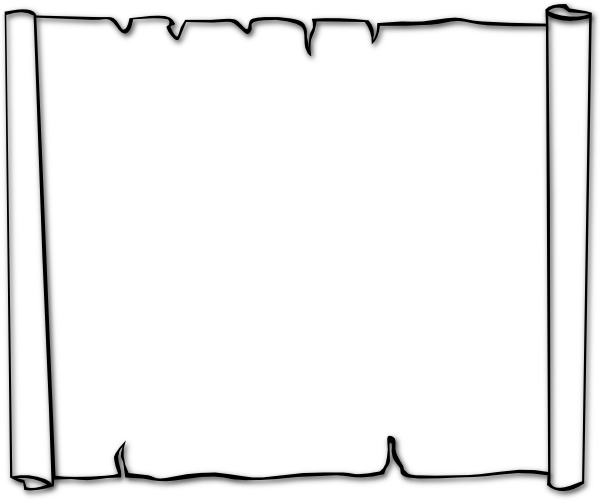 